Střední zdravotnická škola Jindřichův Hradec, Klášterská 77/II, Jindřichův Hradec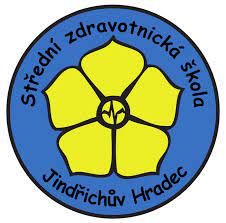 Školní program EVVORoční plán (2023–2024)							               Mgr. Štěpánka Petrůkoordinátor EVVOVšeobecné úkoly- vypracovat Roční plán EVVO vycházející z dlouhodobého plán EVVO pro naši školu a to v souladu s metodickým pokynem k EVVO vydaném MŠMT- zařazovat EVVO do výchovně vzdělávacího procesu - úzce spolupracovat s vedením školy a ostatním pedagogickým sborem- posílit aktivní spolupráci a motivaci pedagogů na environmentálních akcích - organizovat pro žáky exkurze, besedy, pobyty v přírodě- vést žáky ke kladnému vztahu k životnímu prostředí, životu a zdraví - podporovat aktivní ochranu životního prostředí, života a zdraví - motivovat k ekologickému chování žáků i všech pracovníků školy- zveřejňovat informace o EVVO aktivitách školy- využívat stávající i nové informační zdroje k dalšímu rozvoji a podpoře ekoaktivit školy  Celoroční úkoly - třídění odpadu - úsporné využití energií a vody- udržování pořádku ve škole a v okolí školy- zmapování aktuálních nabídek odborných přednášek- využívání informačních technologií a školní knihovny Ekologické přednášky  - zajišťování každoročně organizovaných přednášek a besed - získávání nových kontaktů k prezentaci aktuálních environmentálních problémůEnvironmentální exkurze - využívány dle aktuální nabídky - zapojení jednotlivých třídAktivity školy v rámci EVVO Pro lepší orientaci vysvětlivky pro následující tabulku:Poznámka: Plán akcí EVVO bude realizován podle aktuální situace, epidemiologického stavu a po domluvě s vedením školy. Rozdělení aktivit do měsíců je pouze orientační a plán může být během školního roku průběžně doplněn o vhodnou aktivitu. Vyučovací předměty s tématy EVVO Problematika EVVO je řazena do výuky v rámci průřezových témat v souladu se ŠVP. Nejvíce se jí zabývá v oboru praktická sestra předmět biologie a ekologie. Částečně se této problematice věnují i ostatní předměty, jako například: fyzika, chemie, tělesná výchova, dějepis, základy společenských věd, všechny vyučované jazyky. Z odborných předmětů například: ošetřovatelství, ošetřování nemocných, základy patologie, klinická propedeutika, somatologie, výchova ke zdraví, základy epidemiologie a hygieny a v neposlední řadě i psychologie. Žáci jsou tak průběžně během celého školního roku a v průběhu celého studia seznamováni s ekologickou problematikou, jsou vedeni k získání základních klíčových kompetencí v rámci EVVO. Ekologizace provozu školy udržování čistoty prostředí ve škole i v okolí školytřídění odpadůspolupráce s třídními učiteli – osvěta k důslednějšímu využívání instalovaných kontejnerů (papír, plasty, bio) v každé učebně spolupráce s učiteli – instalování a osvěta k využívání separačních kontejnerů ve sborovnách (papír, plasty, bio) třídění, ukládání zdravotnického odpadu do specializovaných kontejnerůodvoz zdravotnického odpadu na sběrné místo (skládka FEDRPUŠ)označení nabádající k šetření elektřinou (vypínače) a vodou (WC)stanovení EKO hlídek v každé třídě (šetření elektrickou energií)Vzdělávání pedagogických pracovníků další vzdělávání koordinátora EVVO, účast na odborných seminářích a konferencích podpora vzdělávání dalších pedagogů v oblasti EVVO využívání nabídek seminářů a školení s tematikou EVVO  Spolupráce s jinými organizacemi Nemocnice Jindřichův HradecCharita Jindřichův HradecADRA – charitativní činnost, sbírkyDomov pro seniory – dobrovolnictvíSK Kapři – plavání s tělesně handicapovanými klientySpolek Hamerský potok – brigádaPraktická škola Jindřichův Hradecvyhledávání možností další spolupráce – sdružení M. R. K. E. V. možnost odebírání časopisu Bedrník s EVVO tématikou Návaznost na dokumenty Školní program EVVO je složen z Dlouhodobého plánu EVVO s dobou trvání čtyři roky. Z tohoto dokumentu vychází Roční plán EVVO, který je sestaven pro aktuální školní rok. Všechny dokumenty vychází z č.j. Metodického pokynu MŠMT k EVVO. Hodnocení ročního plánu EVVOIhned po každé akci jsou předány základní informace elektronickou cestou na webové stránky školy a školní facebook a to i s obrazovou dokumentací jejich průběhu. Shrnutí a hodnocení jednotlivých aktivit uskutečňovaných během školního roku nastává po jejich skončení, a to při nejbližší pedagogické radě. Celkové hodnocení ročního plánu EVVO nastává po skončení příslušného školního roku formou písemného předání podkladů pro výroční zprávu. Vypracovala: 				 		Schválila:Mgr. Štěpánka Petrů v.r.				PhDr. Běla Picková v.r.koordinátor EVVO 					ředitelka školyDne: 31. 8. 2023Barva řádkuRočník, kterého se aktivita týkábílávšechny ročníkyžlutá1. ročníkyoranžová1. a 2. ročníkyčervená2. ročníkyzelená3. ročníkymodrá4. ročníkytermínaktivitatřídarozsah činnostivýstupvyučujícípoznámka4. – 6. 9. 2023Adaptační kurz1. ročníkySportovní, kolektivní hryPobyt v příroděTU, koordinátor soc. patol. jevůAktivní činnost žáků7. – 12. 9. 2023Sportovní kurz2. ročníkySportovní aktivityPobyt v přírodě, podpora fyzické aktivity žákůVybraní ped. pracovníciAktivní činnost žákůZáří - duben 2023 - 2024Fotografická soutěžTéma: Putování za žhavou koulí aneb nejkrásnější východy a západy sluncevšechny ročníkyŽáci fotografují objekty na zadané témaHlasování a vyhlášení nejlepších příspěvkůPetrůVítězná fota trvale vystavena v eko- koutku školy16. 9. 2023Mezinárodní den ochrany ozonové vrstvyvšechny ročníkyPřipomenutíVýznam ozónu pro život na ZemiHanzalováHlášení v rozhlasu22. 9. 2023Evropský den bez autvšechny ročníkyPřipomenutíZnečištění ovzdušíHanzalováHlášení v rozhlasu12. 10. 2023Den otevřených dveřívšechny ročníkyPředání informací o činnosti školyKomunikace s veřejnostíPed. sborAktivní činnost žáků16. 10. 2023Světový den výživyvšechny ročníkyPotravinová sbírkaSolidarita, pomoc nejchudšímPetrůAktivní činnost žáků 20. 10. 2023Den stromůvšechny ročníkyPřipomenutíVýznam stromů a deštných pralesůHanzalováHlášení v rozhlasulistopad 2023„Krádeže dat a zneužití platebních instrumentů“4. ročníkyPřednáškaCo jsou to data a jak je ochránitPetrůPF JCU České Budějovice1. 12. 2023Světový den boje proti AIDS4. ročníkyFinanční sbírkaHurychováAktivní účast vybraných žákůprosinec 2023Světový den boje proti AIDS4. ročníkySeminář, beseda Prevence pohlavních chorobStejskalová10. 12. 2023Den lidských právvšechny ročníkyPřipomenutíDodržování lidských práv ve společnostiVaněkHlášení v rozhlasu6. 12. 2023Den otevřených dveřívšechny ročníkyPředání informací o činnosti školyKomunikace s veřejnostíPed. sborAktivní činnost žáků2. únor 2024únor 2024Světový den mokřadů„Jak fungují mokřady, proč je potřebujeme a co jsou kořenové čistírny odpadních vod?“1. ročníkyBesedaVýznam mokřadů pro přírodu, jejich zakládání a funkcePetrůPF JCU České Budějovicebřezen 2024„Život s handicapem3. ročníkyPřednáškaSeznámení s problematikou života s handicapemPetrů22. 3. 2024březen 2024Světový den vody„Dopady globální změny klimatu na naše nádrže“2. ročníkyBeseda Význam oteplování a jeho důsledkyPetrůPF JCU České Budějoviceduben 2024„Wikipedie: Seznamte se prosím“3. ročníkyPřednáškaJak vzniká, kdo se podílí na tvorbě a jak ji můžeme ovlivnit i myPetrůPF JCU České Budějovice7. 4. 2024Světový den zdravívšechny ročníkyVýstava, beseda, přednáška, prezentace, exkurzeZdraví jako samozřejmost nebo benefit?HanzalováDle aktuální situace a nabídky duben 2024Černobyl2. ročníkyPřednáška, workshopDopad jaderné katastrofyPetrůJihočeské matky22. 4. 2024Den Zeměvšechny ročníkyVýstava, beseda, přednáška, prezentace, exkurzeHanzalováDle aktuální situace a nabídky22. 5. 2023Mezinárodní den biologické rozmanitostivšechny ročníkyPřipomenutíPodpora biodiverzityHanzalováHlášení v rozhlasukvěten 2024Energetické centrum s.r.o. Otín 3, J. Hradec2. ročníkyExkurzeEkologická výroba elektrické energiePetrůAktivní činnost žákůkvěten 2024 Paralympiáda3. ročníkySportovní dopoledne pro děti s handicapemUvědomění si bariér a nástrah v životě zdravotně postižených občanůPetrů, HanzalováAktivní činnost žáků7. 5. 2024Planeta Země 3000"Kambodža - putování k tajemné hoře"1. ročníkyVýukový pořadPropojení informací o tématu z různých pohledůTUčerven 2024Světový den životního prostředí 1. a 2. ročníkyÚklid louky s výskytem chráněných rostlin - okolí Jindrovy naučné stezkyPodpora ochrany ohrožených rostlinPed. sborAktivní činnost žákůčerven 2024Mezinárodní den oceánůČistička odpadních vod J. H.1. ročníkyExkurze Význam čištění odpadních vod a hospodaření s vodouŠotováAktivní činnost žákůčerven 2024JE Temelín2. ročníkyExkurzeFunkce jaderné elektrárny, její pozitiva a negativaHoráznýAktivní činnost žákůčerven 2024HvězdárnaF. Nušla1. ročníkyVýukový programVznik a vývoj planetTU 